20. Etikk- og taushetserklæring for frivillige og tillitsvalgte Norske Kvinners Sanitetsforening (N.K.S.) Vedtatt av Landsstyret 14.-15. april 2016 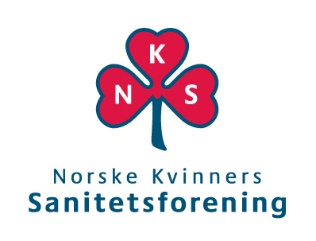 Formål og prinsipper  Norske Kvinners Sanitetsforening har som formål å bidra til et trygt og inkluderende samfunn ved å aktivisere medlemmene til frivillig innsats innenfor helse- og sosialområdet med spesielt fokus på kvinner.Det er utviklet et regelverk for medlemmer, frivillige og tillitsvalgte i Norske Kvinner Sanitetsforening. Disse skal etterleve organisasjonens formål og prinsipper, og handle i tråd med N.K.S. sine’ interesser samt N.K.S. sine’ lover, etiske regler og andre vedtatte retningslinjer.Medlemmer, frivillige og tillitsvalgte skal alltid rette seg etter vedtatt lovgivning når man opptrer på vegne av N.K.S og ikke opptre på en måte som kan skade N.K.S.’ interesser eller omdømme.Respekt for medmenneskerFrivillig arbeids skal utføres til fordel for de personer Norske Kvinners Sanitetsforening skal hjelpe. Medlemmer, frivillige og tillitsvalgte i N.K.S. skal respektere alle mennesker uten forskjellsbehandling eller diskriminering. Ingen skal utføre handlinger som kan anses som mobbing, trakassering, misbruk, diskriminering eller utnyttelse av andre personer.Økonomisk ansvarlighetN.K.S. skal drive sin virksomhet slik at medlemmer, myndigheter og opinionen har tillit til at organisasjonens økonomiske midler brukes til beste for formålet. Det skal utvises ansvarlighet ved administrasjon av økonomiske midler, og alle N.K.S.’s eiendeler skal behandles med stor forsiktighet.Personlig integritetAlt arbeid skal utføres med personlig integritet, uten uærlighet, uredelige hensikter eller korrupsjon. Medlemmer, frivillige og tillitsvalgte skal avstå fra handlinger som kan minne om favorisering, vennetjenester eller bestikkelser.Ingen skal tilegne seg personlige fordeler av N.K.S.’ ressurser, verken økonomiske midler, eiendommer eller andre eiendeler. Å være medlem, frivillig eller tillitsvalgt i N.K.S. skal heller ikke benyttes til å oppnå personlige fordeler gjennom gaver eller tjenester fra andre.Alle N.K.S.’ eiendeler og utstyr, skal returneres når arbeidet for N.K.S. opphører.Innkjøp og forretningsforbindelserIngen kan forplikte N.K.S. økonomisk med mindre de har fått fullmakt til det. Alle innkjøp skal gjøres ut fra N.K.S.’ interesser og formål.Politisk nøytralitetMedlemmer, frivillige og tillitsvalgte skal ikke offentlig gi uttrykk for meninger eller ta del i aktiviteter som kan innvirke negativt på N.K.S’ politiske uavhengighet. Dette gjelder i oppdrag som gjøres for N.K.S., eller som kan oppfattes å være på N.K.S.’ vegne. Bestemmelsen er ikke til hinder for at tillitsvalgte og frivillige kan være politisk aktive.Beskyttelse av logo og informasjonMedlemmer, frivillige og tillitsvalgte skal respektere logoen til N.K.S. og kun bære logoen når de er i tjeneste. Utenfor tjeneste skal man kun bære logoen i små dimensjoner, for eksempel i form av en nål eller et merke. All fortrolig og følsom informasjon skal behandles med aller største forsiktighet. Medlemmer, frivillige og tillitsvalgte har plikt til å hindre at fortrolige opplysninger som blir gitt gjennom arbeid for N.K.S. blir kjent for uvedkommende. Taushetsplikten gjelder også etter at arbeidet er avsluttet. Brudd på taushetsplikten vil kunne medføre erstatnings- og straffeansvar.SikkerhetMedlemmer, frivillige og tillitsvalgte skal følge gjeldende sikkerhetskrav for alle aktiviteter.Medlemmer, frivillige og tillitsvalgte i tjeneste for N.K.S. skal ikke være påvirket av rusmidler (herunder alkohol). Forbud mot seksuell utnyttelseMedlemmer, frivillige og tillitsvalgte i N.K.S. skal ikke bedrive noen form for seksuell utnyttelse. Personlig ansvarLedere i N.K.S. skal bidra til å bygge en organisasjon som ivaretar N.K.S.’ formål og prinsipper. Det er et lederansvar på alle nivåer å gå gjennom denne etikk og taushetserklæring med nåværende og nye  tillitsvalgte og frivillige – og påse at reglene etterleves i den daglige virksomheten.Tillitsvalgte og frivillige i N.K.S. har et personlig ansvar for å følge disse etiske reglene. Brudd på de etiske reglene for tillitsvalgte og frivillige vil kunne medføre disiplinærtiltak i henhold til N.K.S.’ vedtekter og bestemmelser.Kritikkverdige forhold i organisasjonen bør tas opp med nærmeste leder, eller andre ledere dersom det er mer hensiktsmessig.BEKREFTELSEJeg 	bekrefter herved å ha lest og forståttinnholdet i etikk- og taushetserklæring for tillitsvalgte og frivillige i N.K.S.Jeg er kjent med min plikt til å hindre at fortrolige opplysninger som blir gitt gjennom virksomhet for N.K.S. blir kjent for uvedkommende, og at taushetsplikten også gjelder etter at arbeidet er avsluttet.- sted og dato -- underskrift -